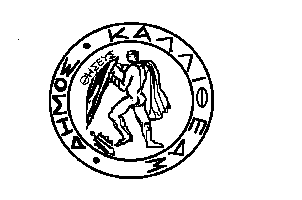 ΕΛΛΗΝΙΚΗ ΔΗΜΟΚΡΑΤΙΑ			                                Καλλιθέα    19/02/2024ΝΟΜΟΣ ΑΤΤΙΚΗΣΔΗΜΟΣ ΚΑΛΛΙΘΕΑΣ				           	Αρ. Πρωτ.:  8269ΔΙΕΥΘΥΝΣΗ	:ΔΙΟΙΚΗΤΙΚΗΤΜΗΜΑ	:Υποστήριξης Πολιτικών Οργάνων				             	Ταχ.Δ/νση	:ΜΑΤΖΑΓΡΙΩΤΑΚΗ 76, Κ.Α. 176 76	 	Τηλεφ.	: 213 2070425										      ΠΡΟΣΘΕΜΑ		: «Ορισμός δύο (2) δημοτικών συμβούλων                           μελών στην Εκτιμητική Επιτροπή -                      Τον  Πρόεδρο του    		    Καταλληλότητας του Δήμου»  		    	 Δημοτικού Συμβουλίου	Έχοντας υπόψη:1.- Τις διατάξεις των άρθρων 186, 191, 192, 194 και 199 του Ν. 3463/2006 (ΦΕΚ 114 Α/8-6-2006) όπως τροποποιήθηκαν και ισχύουν. 2. Τις διατάξεις των άρθρων 5 και 7 του Π.Δ. 270/1981 (ΦΕΚ 77/τ. Α΄/30-3-1981) όπως ισχύουν, με τα οποία ορίζεται ότι η εκτιμητική επιτροπή είναι και επιτροπή καταλληλότηταςΠαρακαλούμε κατά την προσεχή συνεδρίαση του δημοτικού συμβουλίου, όπως περιλάβετε και το θέμα που αφορά την υπόδειξη δύο δημοτικών συμβούλων με τους αναπληρωτές τους στην επιτροπή εξέτασης της καταλληλότητας και εκτίμησης της αξίας ακινήτων και κινητών πραγμάτων προς εκποίηση, αγορά, εκμίσθωση και μίσθωση.Η πιο πάνω επιτροπή συγκροτείται με απόφαση του δημάρχου και αποτελείται από δύο δημοτικούς συμβούλους που υποδεικνύονται από το δημοτικό συμβούλιο και από έναν μηχανικό που ορίζεται από το δήμαρχο και προέρχεται από την τεχνική υπηρεσία. Πρόεδρος της επιτροπής ορίζεται από τους δημοτικούς συμβούλους με την απόφαση της συγκρότησης. Με την ίδια απόφαση ορίζεται δημοτικός υπάλληλος γραμματέας της επιτροπής.                                                                                              Η  ΑΝΤΙΔΗΜΑΡΧΟΣ                                                                                             ΙΩΑΝΝΑ ΕΥΤΥΧΙΑΔΟΥ    Εσωτ. Διανομή        Γρ. Δημάρχου                                                                            Γρ. Γεν. Γραμματέα    Τ.Υ.    N.Y.    Τ.Υ.Π.Ο.    Δ.Υ.